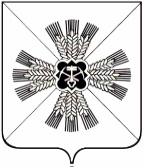 КЕМЕРОВСКАЯ ОБЛАСТЬ ПРОМЫШЛЕННОВСКОЙ МУНИЦИПАЛЬНЫЙ РАЙОНПЛОТНИКОВСКОЕ СЕЛЬСКОЕ ПОСЕЛЕНИЕСОВЕТ НАРОДНЫХ ДЕПУТАТОВПЛОТНИКОВСКОГО СЕЛЬСКОГО ПОСЕЛЕНИЯ3-й созыв; 53-е заседаниеРЕШЕНИЕот «15» июня 2018 г. № 101п. ПлотниковоО внесении изменений в решение Плотниковского сельского Совета народных депутатов от 24.11.2005 № 13 «Об утверждении Положения о похоронном деле, об организации ритуальных услуг и мест захоронения»(в редакции от 11.04.2018 № 91)Рассмотрев представление прокуратуры Промышленновского района от 05.06.2018 № 7-5-2018 с целью исключения выявленных нарушений закона, в соответствии с пунктом 1 и 3 статьи 9, пунктом 3 статьи 12 Федерального закона от 12.01.1996 № 8-ФЗ «О погребении и похоронном деле» и Уставом Плотниковского сельского поселения, в целях возмещения специализированной службе по вопросам похоронного дела расходов, связанных с оказанием на территории муниципального образования Плотниковского сельского поселения услуг по погребению, Совет народных депутатов Плотниковского сельского поселенияРЕШИЛ:Внести в решение Плотниковского сельского Совета народных депутатов от 11.04.2018 № 91 «О внесении изменений в решение Плотниковского сельского Совета народных депутатов от 24.11.2005 № 13 «Об утверждении Положения о похоронном деле, об организации ритуальных услуг и мест захоронения» следующие изменения: Пункт 4 изложить в новой редакции:«4. Решение вступает в силу после его официального обнародования, и распространяет свое действие на правоотношения, возникшие с 01.01.2018 года».Настоящее решение подлежит обнародованию на информационном стенде администрации Плотниковского сельского поселения, размещению на официальном сайте администрации Промышленновского муниципального района на странице Плотниковского сельского поселения.Решение вступает в силу после его официального обнародования, и распространяет свое действие на правоотношения, возникшие с 01.01.2018 года».Контроль за исполнением настоящего решения возложить на комиссию по социальным вопросам (И.В. Морозова).Председатель Совета народных депутатовПлотниковского сельского поселенияД.В. ТолстыхГлаваПлотниковского сельского поселенияД.В. Толстых